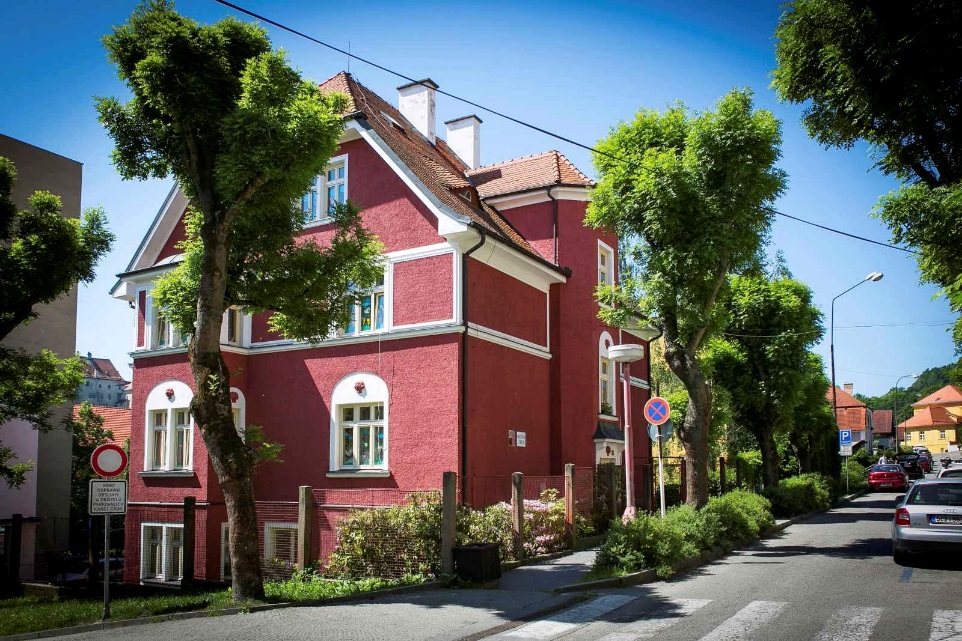 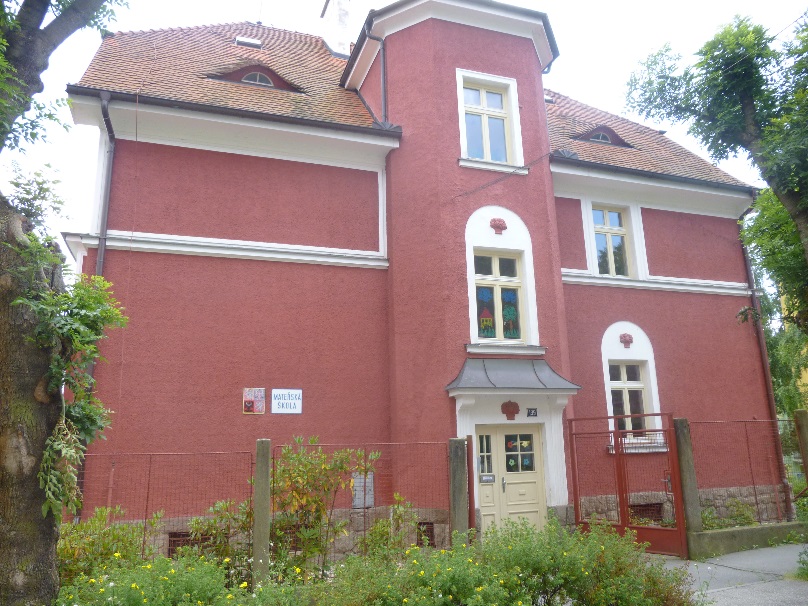 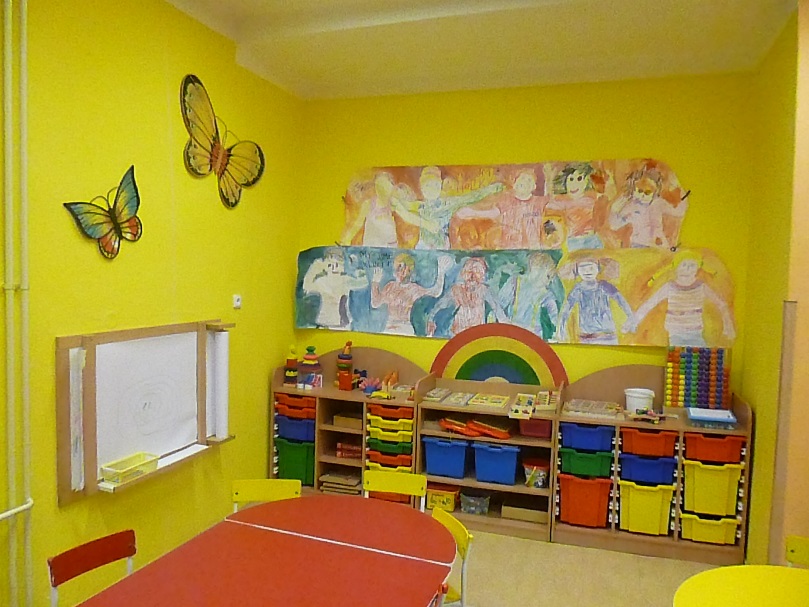 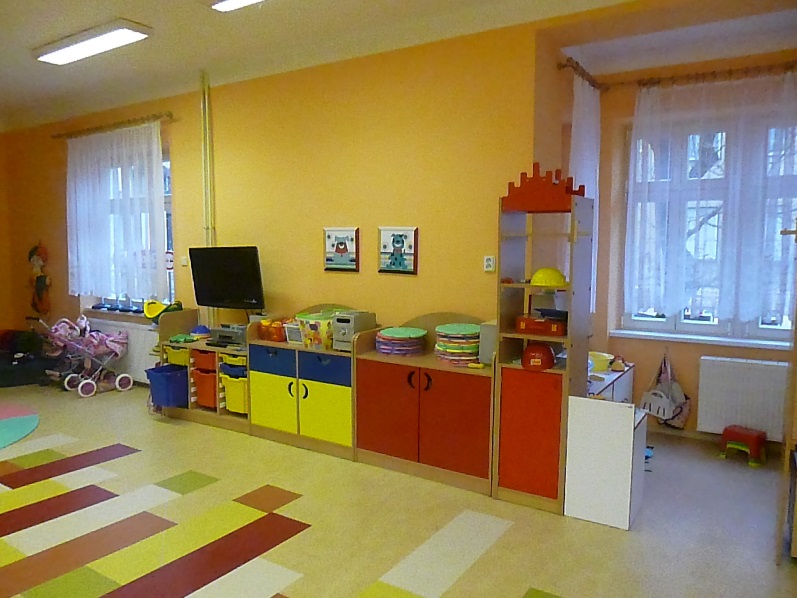 ŠKOLNÍ VZDĚLÁVACÍ PROGRAMPRO PŘEDŠKOLNÍ VZDĚLÁVÁNÍMATEŘSKÉ ŠKOLY ČESKÝ KRUMLOV, T. G. MASARYKA 199Obsah1.	IDENTIFIKAČNÍ ÚDAJE	42.	OBECNÁ CHARAKTERISTIKA ŠKOLY	43.	PODMÍNKY VZDĚLÁVÁNÍ	53.1.	Materiální (věcné) podmínky	53.2.	Psychohygienické podmínky	73.3.	Psychosociální podmínky	103.4.	Řízení školy	133.5.	Personální podmínky	143.6.	Spolupráce MŠ s rodiči a veřejností	154.	ORGANIZACE VZDĚLÁVÁNÍ	174.1.	Vnitřní uspořádání školy a jednotlivých tříd	174.2.	Charakteristika jednotlivých tříd	175.	VZDĚLÁVÁNÍ DĚTÍ SE SPECIÁLNÍMI VZDĚLÁVACÍMI POTŘEBAMI	185.1. Podpůrná opatření, která je naše MŠ schopna realizovat	185.2. Podmínky vzdělávání dětí s přiznanými podpůrnými opatřeními	186.	VZDĚLÁVÁNÍ NADANÝCH DĚTÍ	197.	CHARAKTERISTIKA VZDĚLÁVACÍHO PROGRAMU	197.1.	Filosofie školy	197.2.	Cíle a záměry školy	207.3.	Formy a metody vzdělávání	228.	VZDĚLÁVACÍ OBSAH	239.	EVALUACE	419.1.	Plán evaluace	42Školní vzdělávací program Mateřské školy „ Špičák „ T.G.Masaryka 199, Český KrumlovČj: MŠ 61/16	Školní vzdělávací program pro předškolní vzdělávání (dále jen ŠVP PV) naší MŠ je zpracován na základě požadavků stanovených v úpravě RVP PV s účinností od 1.9.2016.ŠVP PV byl projednán na pedagogické poradě dne 30.8.2016 s platností od 1.9.2016Jeho účinnost je plánovaná na období tří let s pravidelnou aktualizací na základě evaluační činnosti.IDENTIFIKAČNÍ ÚDAJEMateřská škola, Český KrumlovT.G.Masaryka 199381 01 Český KrumlovIČ:  709 467 28tel.: 380 715 424www.mstgm.cze-mail: 	Zřizovatel MŠ: Město Český KrumlovŘeditelka školy: Mgr. Lucie Pavcová, jmenovaná Radou města Český KrumlovOBECNÁ CHARAKTERISTIKA ŠKOLYPrvní zmínka o naší1.MŠ je zaznamenána od r. 1945 v kronice, která je uložena v MŠ. Nejprve byl provoz MŠ v budově ZŠ T.G.Masaryka. Od r. 1969 funguje školka, jedna třída, v nynější budově s několika nájemníky. Po odstěhování posledních nájemníků se uvolnil prostor k vytvoření druhé třídy. V letech 2008-2009 prošla budova rekonstrukcí, při které se změnily interiéry budovy, obnovilo se a zmodernizovalo vybavení tříd a kuchyně.MŠ se nachází na okraji historické části města, v blízkosti autobusové zastávky a naproti ZŠ T.G.Masaryka. Dá se říci, že budova leží na strategickém místě, jelikož je snadno dostupná při cestě rodičů do zaměstnání a také my můžeme celkem snadno s dětmi docházet na různá místa a akce pořádané v Českém Krumlově pěšky.	Naše MŠ T.G.Masaryka, "Špičák",  je dvoutřídní s kapacitou 56 dětí. Mladší děti jsou v 1. oddělení - MOTÝLCI, starší děti, v 2. oddělení - VEVERKY.
Řídíme se mottem "Nejlepší investicí do dětí je čas, který jim věnujeme", a proto s dětmi stále něco podnikáme. Obě oddělení absolvují plavecký výcvik, starší děti ještě „Školku bruslení“ na zimním stadionu a na jaře „Tenisovou školičku“ v teniscentru pod vedením zkušených tenisových trenérů. Na jaře připravujeme „Fotbalový turnaj školek“ ve spolupráci s krumlovským fotbalovým klubem. Máme k dispozici dvě zahrady, kde vybavení je upraveno dle norem EU.
Absolvujeme s dětmi mnoho exkurzí např. u hasičů, MP, záchranářů... Pořádáme výlety, návštěvy divadla, ZOO, planetária a také k nám často zavítají různé divadelní soubory se svým představením. Spolupracujeme se ZŠ, DDM, MP, EKO Třeboň, VZS, ZS, HZS…S dětmi připravujeme besídky pro rodiče a každoroční rozloučení se školáky, budoucími prvňáčky. Pro stále větší zájem rodičů o společná setkání, podnikáme několikrát ročně v MŠ tvoření s rodiči a dětmi, společné výlety a na konci školního roku sjíždění krumlovských jezů na raftech.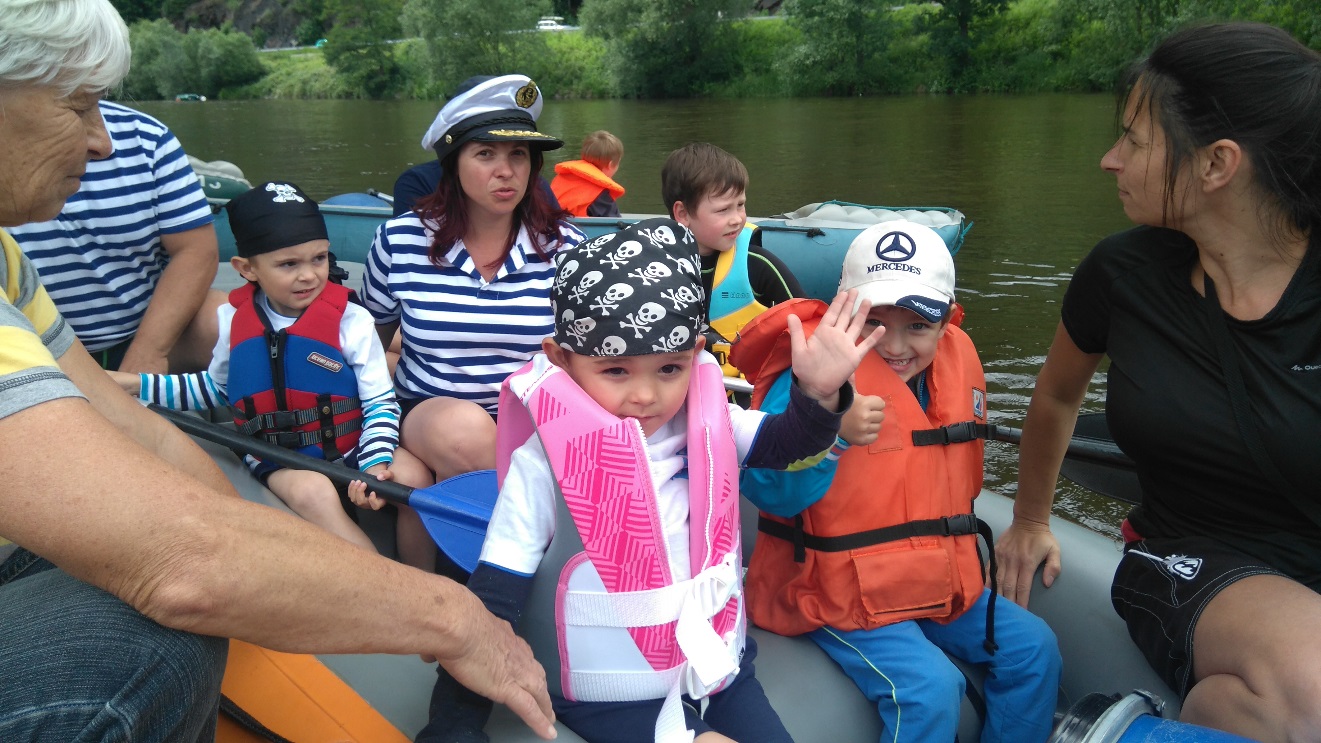 PODMÍNKY VZDĚLÁVÁNÍ Materiální (věcné) podmínkyMateriálně technický stav budovy je uspokojivý. V posledních letech byla vyměněna střešní krytina, obnovena fasáda budovy, vyměněno elektrické osvětlení a ŠJ byla vybavena zařízením dle provozních a hygienických požadavků vyhlášky č. 137/05 Sb. V lednu r. 2015 dostala MŠ od Města ČK finance na zakoupení konvektomatu. Naše mateřská škola má odpovídající prostory pro děti, jejich uspořádání a vybavení poskytuje dětem možnost skupinových a individuálních činností. V roce 2008 proběhla kompletní rekonstrukce tříd včetně umýváren a WC. Naše třídy jsou dostatečně vybaveny dětským nábytkem a hračkami, které jsou dětem volně přístupné v otevřených regálech a kontejnerech. Neustále se snažíme naše třídy dovybavovat kvalitním a dětem vyhovujícím nábytkem. Z hlediska estetického usilujeme o jednotný styl vybavení v MŠ, doplňky z přírodních materiálů a výzdoba zejména z prací našich dětí. Vybavení našich tříd respektuje věkové zvláštnosti dětí.V roce 2009 proběhla rekonstrukce schodiště, které nám svými výtvory vyzdobili studenti SUPŠ sv. Anežky v Českém Krumlově. V podkroví byla z bývalé sborovny, která nebyla využívána, vytvořena herna, kde mají děti výtvarný a hudební kroužek, výuku anglického jazyka, flétnu a logopedii.Mateřská škola má dvě oddělení. Ve zvýšeném přízemí se nachází oddělení MOTÝLKŮ. V 1. poschodí je oddělení VEVEREK. V suterénu se nachází školní kuchyně, jídelna, sklady ŠJ, sociální zařízení pro děti a personál, kancelář vedoucí stravovny. V podkroví je ředitelna a nově vybudovaná herna. MŠ má dvě zahrady. V letech 2009 – 2014 jsme vybavili zahrady herními prvky za pomoci pana M. Tomky, řed. PRO-SPORTu ČK o.p.s. od firmy ONYX Wood s.r.o. V průběhu dalších let a finančních možností bychom chtěli ještě zahrady vybavit dřevěnými domky na hračky a skladování nářadí.Během letních prázdnin r.2010 byl vybudován chodníček na dolní zahradu přímo ze silnice. Rodiče si tak mohou děti snáz vyzvedávat a nemusí chodit přes chodbu u kuchyně, kde to z hygienického hlediska nebylo vyhovující.Záměry:dle finančních možností dovybavit třídy nábytkem splňujícím optimální podmínky vzdělávánívybavit dolní zahradu dřevěným domkem na úschovu hraček a nářadístále doplňovat herní prvky na zahradách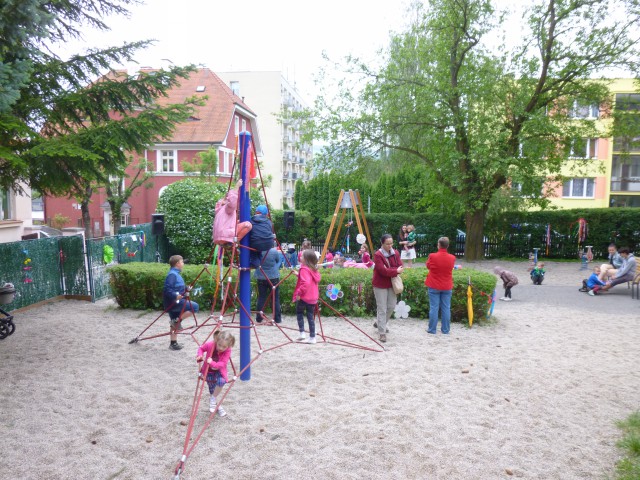  Psychohygienické podmínkyŠkolní stravováníŠkolní jídelna se nachází v suterénu. Jelikož její kapacita je pro 36 dětí, obědvají nejprve Motýlci (oddělení mladších dětí) a po nich Veverky. V případě vysoké nemocnosti dětí, mohou být oddělení na oběd spojena.Ranní svačinu mají Motýlci ve své třídě, kde se samy podílejí na prostření stolů. Veverky svačí v jídelně. Starší děti si samy mohou namazat pečivo pomazánkou dle své chuti. Odpolední svačiny mají obě oddělení v jídelně.Mezi jídly jsou dodržovány vhodné intervaly. Děti do jídla nenutíme, snažíme se, aby jídlo ochutnaly a učily se zdravému stravování a kultuře stolování.Jídelníček je sestavován tak, aby odpovídal zásadám správné výživy, aby uspokojil nároky dětského organismu, který roste a vyvíjí se a také aby dětem chutnal. Zajišťujeme dětem dostatečný přísun vitaminů ve formě ovoce a zeleniny a vitaminového nápoje. Máme plně zajištěný pitný režim. Děti mají po celý den k dispozici nápoj (ovocné a bylinkové čaje, ovocné sirupy). V jídelníčku máme dostatečně zastoupeny mléčné výrobky, luštěniny, ryby, ve zvýšené míře děti dostávají cereální pečivo.Děti si samy mohou chodit přidávat jídlo k okénku do kuchyně, učí se samostatnosti, odpovědnosti, po dojedení odnesou talíř a skleničku a zkontrolují, zda po sobě zanechaly čisto.Záměry:naučit děti zdravému stravování, sebeobsluhyhledat možnosti a způsoby, jak děti zapojit do procesu přípravy jídel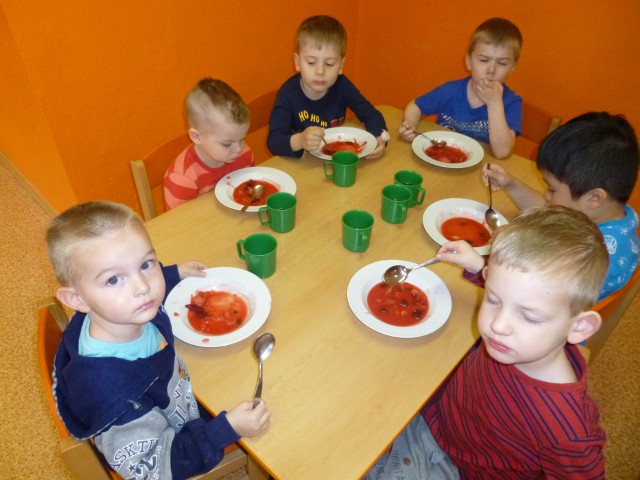 Organizace dneOrganizace dne našich dětí je přizpůsobena jejich věku a specifickým potřebám.  Rodiče mohou děti po dohodě s učitelkami přivádět do MŠ podle svých potřeb a možností, mohou si děti vyzvednout rovněž podle svých možností nebo podle okamžité potřeby. Denní činnosti dětí vycházejí z třídních vzdělávacích programů a mohou pružně zareagovat na nečekaný podnět nebo situaci. V průběhu dne se pravidelně opakují některé rituály, které přispívají k pocitu bezpečí a klidu našich dětí. Jsou to např. rituál pozdravu, komunikační kruh, společné stolování, pravidelný odpočinek po obědě, apod.V denním režimu jsou rovnoměrně zastoupeny spontánní a řízené činnosti, organizace dne se může přizpůsobit aktuální situaci nebo potřebám dětí. Každé pondělí máme tzv. „zvykací“. Děti mají tento den více spontánních činností, povídáme si, co jsme dělali o víkendu, co nás čeká tento týden. Děti si mohou samy vybrat činnost, kterou se tento den chtějí zabývat.Přijímání dětí k předškolnímu vzdělávání se řídí Školským zákonem č. 561/2004 Sb. o předškolním, základním, středním, vyšším odborném a jiném vzdělávání, Vyhláškou č.14/2006 Sb., ve znění pozdějších předpisů a kritérii ředitelky školy o přijímání dětí k předškolnímu vzdělávání. Termín zápisu k předškolnímu vzdělávání na další školní rok je vždy zveřejněn na webových stránkách školy, v místním tisku, na nástěnce ve škole.Provoz školy je od 6.15hod do 16.30hod.Od 6.15hod do 7.30hod je provoz školy zajištěn vždy jednou učitelkou u Motýlků nebo u Veverek (dle potřeby dětí) a taktéž ukončován v době do 16.30hod v jedné třídě nebo na školní zahradě. Rodiče jsou vždy informováni na našich informačních dřevěných destičkách.Záměry:navázat úzkou spolupráci s rodinou při tvorbě TVP, pružně reagovat na potřeby dětíminimalizovat přesuny dětí a zabránit tak stresovým situacímpřizpůsobovat vzdělávací obsah potřebám a přáním dětí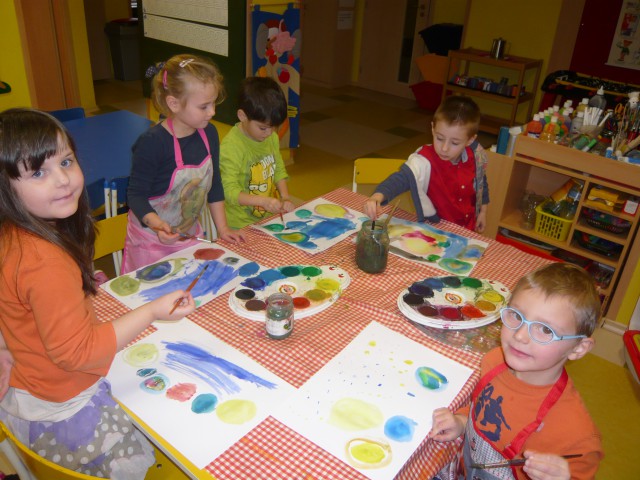 Pobyt venkuPobyt venku je každodenní pravidelnou součástí denního programu dětí. Rozhodující vliv na délku pobytu venku má počasí. Děti nechodí ven za silných inverzí, silného deště a větru. Místo pobytu venku určuje učitelka podle programu činností dětí nebo podle nevšedních událostí a možností v okolí MŠ nebo ve městě. V maximální možné míře je využíván pobyt na školní zahradě, pravidelně jsou zařazovány vycházky mimo areál MŠ. OdpočinekPravidelnou součástí organizace dne u dětí v naší mateřské škole je odpočinek po obědě. Všechny děti se po obědě převléknou, lehnou si na lehátka, poslechnou si pohádku nebo uklidňující terapeutickou hudbu. Respektujeme odlišnou potřebu spánku jednotlivých dětí. Je na uvážení učitelky, kdy rozhodne, že děti, které neusnuly, si mohou jít hrát stolní a tvořivé hry, výtvarné činnosti, apod. Děti, které neodpočívají, musí respektovat spící děti a jejich činnosti musí být klidné. Záměry:hledat možnosti zaměstnání a aktivit pro nespící děti v podmínkách naší MŠ Psychosociální podmínkyV naší mateřské škole usilujeme o vytváření pozitivního a podnětného prostředí, které dětem poskytne dostatek prostoru pro vytváření sebepojetí a všestranný rozvoj. K dětem přistupujeme jako k jedinečným, neopakovatelným bytostem, které mají právo již v tomto věku být samy sebou. Přístup k dítěti je založen na vstřícném a partnerském vztahu, ve kterém převažuje náklonnost a důvěra. Ve škole musí být vytvořeno prostředí duševní pohody pro všechny zúčastněné, ve škole nesmí být prostor pro strach a stres. Zvláštní pozornost je třeba věnovat rozvoji individuálních schopností každého dítěte. Šanci musí dostat všechny děti (nadané, ze sociálně znevýhodněného prostředí, děti se zvláštními vzdělávacími potřebami). Volnost a osobní svoboda dětí je vyvážená nezbytnou mírou omezení, vyplývajících z nutnosti dodržovat při formálním vzdělávání určitý řád. Umožněním adaptace dětí v počátcích docházky do MŠ se snažíme o bezproblémový přechod dětí z rodiny do mateřské školy. Rovněž cílenou prací s dětmi předškolního věku usilujeme o klidný přechod dětí na primární stupeň vzdělávání. Ve vztazích dospělý-dítě, dítě-dítě, dospělý - dospělý, se projevuje důvěra, tolerance, ohleduplnost a zdvořilost, solidarita, empatie, vzájemná pomoc a podpora. Ve vztazích mezi pedagogy a rodiči panuje důvěra, vstřícnost a ochota spolupracovat. Respektujeme individuální potřeby dětí a snažíme se o jejich trvalé uspokojování.Záměry:navázat úzkou spolupráci s rodinou hned na počátku docházky dítěte do MŠ a vzájemně komunikovat o potřebách, zájmech i problémech dětíminimalizovat negativní vlivy, které mohou ovlivnit dobrou adaptaci dítěte v MŠFyziologické potřebyDěti mají zajištěno plnohodnotné stravování.Děti mají po celý den k dispozici nápoj – pitný režim.Děti mají dostatek prostoru pro pohyb.Děti mají zajištěn odpočinek podle svých individuálních potřeb.Děti mohou použít WC podle svých potřeb, snažíme se zajistit jim soukromí.V mateřské škole dodržujeme bezpečnostní opatření a trvale dbáme na zdravotní prevenci.Potřeba bezpečí, jistoty, stálosti, pořádku.Každý den s dětmi pravidelně opakujeme některé činnosti a rituály (pozdrav s učitelkou, komunitní kruh, přání před jídlem, apod.).Dbáme na důsledné dodržování pravidel vzájemného chování ve skupině dětí.Udržujeme po celý školní rok stabilní materiální prostředí jednotlivých tříd.Postupně seznamujeme děti s celým kolektivem zaměstnanců naší mateřské školy, děti znají jménem všechny učitelky ve všech třídách.Snažíme se minimalizovat nutné organizační změny (spojování dětí), v nezbytném případě děti vždy informujeme, proč se spojují, kam půjdou a která tam bude učitelka. Učitelky jsou s dětmi stále na třídách, svou přítomností zajišťují dětem pocit jistoty a bezpečí.Potřeba lásky, shody, náklonnosti, sounáležitosti.Všichni dospělí v naší mateřské škole mají k dětem laskavý a vlídný přístup.Děti často chválíme, při kontaktu s dětmi často používáme dotyk, objetí.Podporujeme vznikající dětská přátelství.Učitelky jsou k dětem spravedlivé, svou péči a pozornost věnují rovnoměrně všem dětem.Děti mají dostatek příležitostí k „soukromému“ rozhovoru s učitelkou. Učitelka dítě vždy vyslechne.Slavíme dětské svátky a narozeniny.Vedeme děti ke vzájemnému přijímání a toleranci zdravotních a etnických odlišností.Umožňujeme dětem prožívat v mateřské škole společné emocionální prožitky, např. divadla, výlety, přespávání v MŠ, apod.Umožňujeme dětem prožívat společné emocionální zážitky se svými rodiči při besídkách, při slavnostech a dalších společných aktivitách v MŠ. Potřeba sebedůvěry, sebeúcty, úspěchu.Připravujeme takový program, ve kterém má každé dítě možnost být v některé činnosti úspěšné.Vyzdvihujeme a chválíme každý úspěch u dítěte.Vystavujeme výtvarné práce všech dětí. Vedeme děti od nejmenšího oddělení k samostatnosti (oblékání, stolování, hygiena).Podporujeme samostatné rozhodování dětí tam, kde je to možné.Vedeme děti k tomu, aby samostatně vyjádřily svá přání a své názory.   Vedeme děti ke schopnosti vyřídit jednoduchou záležitost v kuchyni, na jiné třídě, s vedoucí ŠJ (vzkazy, pomůcky, svačina na přidání, docházky, apod.).Všechny úspěchy dětí ukazujeme rodičům při slavnostech a besídkách, při Dnech otevřených dveří, na výstavkách dětských prací.Potřeba seberealizace, sebeuplatnění.Poskytujeme dětem dostatečně podnětné prostředí, aby se každé dítě mohlo realizovat podle svých možností a schopností.K dětem přistupujeme individuálně, respektujeme jejich „hranice“, chválíme každý úspěch.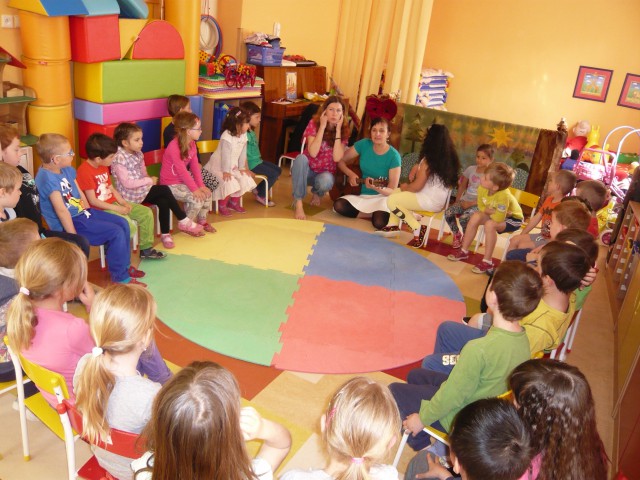  Řízení školyMateřská škola, Český Krumlov, T.G.Masaryka 199, IČO: 70946728 byla zřízena jako právní subjekt zahrnující MŠ a ŠJ k 1.1.2002 ve znění zřizovací listiny ze dne: 5.12. 2001IZO zařízení : 600058743 - MŠ:   IZO - 107 531 534			           ŠJ:   IZO - 102 427 739Zřizovatel mateřské školy: Město Český KrumlovMŠ se ve své činnosti řídí předpisy MŠMT ČR a obecně platnými předpisy.                                               Hlavním účelem předmětu činnosti organizace je činnost mateřské školy a zařízení školního stravování, která se řídí zákonem MŠMT č. 561/2004 Sb. o předškolním, základním, středním, vyšším odborném a jiném vzdělávání. Statutárním orgánem školy je ředitelka MŠ Bc. Lucie Pavcová, jmenovaná Radou města Český Krumlov. Ředitelka jedná jménem příspěvkové organizace v souladu s právními předpisy a v rámci oprávnění daných zřizovací listinou.Organizační řád a směrnice ředitele školy vymezují jasná pravidla a kompetence zaměstnanců školy. Velký důraz je kladen na týmovou práci, vzájemnou spolupráci, respektování profesní odlišnosti a vytváření prostředí důvěry, otevřenosti a přátelství.Ředitelka vytváří prostor na spoluúčast při řízení pro všechny zaměstnance, názor a myšlenka každého zaměstnance je přijímána, všichni mají spolurozhodující hlas, všichni se podílí na dění v mateřské škole.Informační systém na škole:Pedagogické porady	 3x do roka (dle potřeby vícekrát)provozní porady                              		             3x do roka 	pracovní, operativní porady                                 	 dle potřeby Záměry:vést pracovníky k uvědomění si nutnosti týmové práce jako nezbytné podmínky pro naplňování cílů ŠVP PVvnímat kolektiv MŠ jako rodinu a tvořit pro dítě takovou atmosféru, aby se cítilo bezpečně Personální podmínkyV mateřské škole pracují v současné době 4 učitelky. Všechny splňují požadovanou kvalifikaci.  Všichni pedagogové se stále sebevzdělávají, maximálně využívají nabídek různých vzdělávacích institucí s akreditací MŠMT.Ředitelka maximálně podporuje profesionalizaci celého týmu včetně sebe, reaguje na požadavky a vývoj současné společnosti.Každá iniciativa pedagogů, která souvisí se zkvalitněním vlastního vzdělávacího procesu, je vítána a maximálně podpořena. Práce celého týmu se opírá o pedagogické zásady. Rozvrh přímé pedagogické práce všech pracovnic je řešen nerovnoměrným rozvržením ve 2 týdnech stále se opakujících. Jeho nastavení je uzpůsobeno tak, aby byla zajištěna optimální pedagogická péče při práci s dětmi.Všechny pracovnice usilují o prohlubování své kvalifikace.Pedagogický kolektiv:		řed. Mgr. Lucie Pavcováuč. Miroslava Kuntová (zastupuje řed. v době její nepřítomnosti)					uč. Helena Švandová					uč. Věra ČarkováProvozní kolektiv:			vedoucí ŠJ Barbara Gabajová					kuchařka Jana Pouzarová							školnice Helena Palanová					uklízečka Miloslava KnížkováZáměry:hledat možnosti DVPPpodporovat pracovníky v samostudiu Spolupráce MŠ s rodiči a veřejnostíSpolupráce s rodinou: Naším cílem je posilovat a doplňovat výchovnou funkci rodiny, usilovat o partnerství a spoluúčast rodičů na vzdělávacím procesu dítěte a na dění mateřské školy. Uznáváme ve výchově dítěte prvořadý význam rodiny. Rodinnou výchovu proto podporujeme a rodičům chceme pomáhat v péči o všestranný rozvoj dítěte. Máme zájem o spolupráci, vytvoření vztahu vzájemné důvěry, vstřícnosti a partnerství při výchově a vzdělávání dětí. Chtěli bychom rodičům pomoci řešit problémy, týkající se vývoje, výchovy a vzdělávání dítěte a zároveň jim umožnit rozvíjení přirozených i mimořádných schopností dětí (ekologické a výtvarné aktivity, plavecký výcvik, seznámení dětí s PC, hudebně taneční kroužek). Rodiče průběžně informujeme o prospívání dítěte, o vzdělávacím programu, akcích a dění v MŠ na informativních tabulích (nástěnkách) i na našich webových stránkách.Na počátku roku organizujeme schůzku rodičů, kde je seznámíme s provozem a programem školy. Máme zájem na tom, aby se rodiče seznámili s naším Školním vzdělávacím programem, vyjádřili se k němu, doplnili ho vlastními nápady a nabídkou akcí pro děti. V zájmu obohacení programu, případně vybavení MŠ přivítáme i sponzoring.Do budoucna chceme naplánovat více akcí, kterých se zúčastní rodiče s dětmi (rafty, společné výlety, opékání buřtů atd)Další spolupráce:Pedagogicko-psychologická poradna, Spirála, pediatr - v otázkách OŠD, výchovně vzdělávacích problémů, prospívání a rozvoje dítěte.Základní škola – při přípravě dětí na vstup do ZŠ, ŠD, třídní učitelky sledují zapojení dětí do vzdělávacího procesu v ZŠ, organizujeme společné akce. Pravidelně před zápisem do ZŠ navštívíme s dětmi prvňáčky ve škole. Společně si vyzkoušíme jednu vyučovací hodinu.EKO –TřeboňEKO  CassiopeaPolicie ČR – vzdělávací programy z dopravní výchovy, protidrogové prevence (celoroční projekt)MP – pravidelně do MŠ dochází p. Pípal koordinátor MP (celoroční projekt) Klinická logopedka PaedDr.  Bártová – pravidelně dochází do naší MŠ každý měsíc Městský úřad Č. Krumlov odbor  školství -  v otázkách plánování, hospodaření s  finančními prostředky na mzdy zaměstnanců MŠ Záměry:Zajistit dostatečnou informovanost rodičů a veřejnosti o dění v MŠhledat nové formy spolupráce s rodinou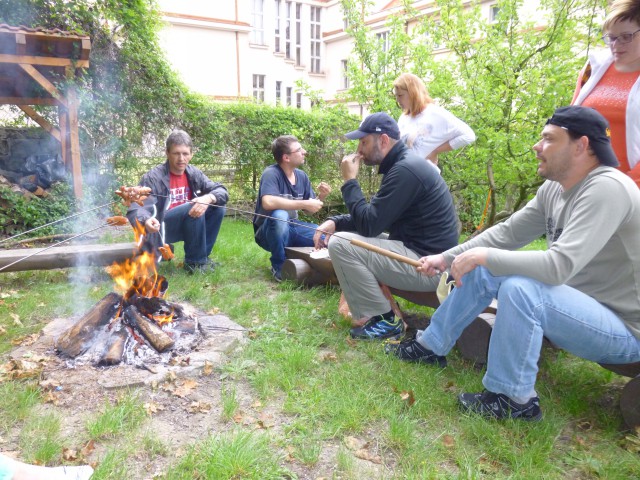 ORGANIZACE VZDĚLÁVÁNÍ Vnitřní uspořádání školy a jednotlivých tříd	Vnitřní uspořádání školy bylo již zmíněno v kapitole 3.1. MŠ je dvoutřídní. Každá třída má k dispozici vlastní šatnu a WC s umývárnou. Třídy jsou rozděleny na dvě části. Na hernu, kde jsou různé hrací koutky pro děti a část, kde děti pracují u stolečků. Vše je uspořádáno tak, aby se děti cítily co nejlépe a hlavně bezpečně. V herní části je položen komunikativní kruh, kde si s dětmi v kruhu povídáme. Zde se také rozkládají lehátka na odpočinek. Třídy jsou homogenní, umístění dětí do tříd vychází z věku dětí, potřeb dětí, jejich schopností, přání rodičů, pokud to umožní technické podmínky. Naším zájmem je především spokojené dítě. Charakteristika jednotlivých třídŠkola je dvoutřídní a nabízí celkovou kapacitu 56 míst. V každé třídě je povolena výjimka na výši 28 míst. V  I. Oddělení „MOTÝLCI“ jsou děti 3 – 5 leté, v II. oddělení „VEVERKY“ jsou děti 4,5 – 6 leté.Naší velkou snahou při zařizování interiéru každého oddělení je vybrat takový nábytek, který svým řešením nabídne dětem možnosti k manipulačním hrám a prožitkovým činnostem.Záměry:dle finančních možností obměnit zastaralý nábytekzakoupení interaktivní tabuleVZDĚLÁVÁNÍ DĚTÍ SE SPECIÁLNÍMI VZDĚLÁVACÍMI POTŘEBAMINaše mateřská škola maximálně respektuje individuální potřeby a možnosti dítěte. Dítětem se speciálními vzdělávacími potřebami je dítě, které k naplnění svých vzdělávacích možností potřebuje určitá podpůrná opatření, která musí být mateřská škola schopna realizovat. Naše mateřská škola není bezbariérová a nelze ji ani bezbariérově upravit. Vzhledem typu budovy (rodinná vila – velké množství schodů, po kterých denně několikrát chodíme), není možnost přijmout ke vzdělávání dítě s tělesným handicapem.5.1. Podpůrná opatření, která je naše MŠ schopna realizovatPoradenská pomoc školy a školského poradenského zařízeníPoužití kompenzačních pomůcek, speciálních učebnic a učebních pomůcek, Vzdělávání podle individuálního vzdělávacího plánu5.2. Podmínky vzdělávání dětí s přiznanými podpůrnými opatřenímiPodmínky pro vzdělávání vždy odpovídají individuálním potřebám dětí (vyhláška č. 27/2016)Realizace všech stanovených podpůrných opatřeníOsvojení specifických dovedností na základě individuálních potřeb dítěte zaměřených na samostatnost, sebeobsluhu, základní hygienické návykySpolupráce s rodinou, školským poradenským zařízením a jinými odborníkyPřítomnost asistenta pedagoga (naše MŠ zatím nemá asistenta pedagoga)VZDĚLÁVÁNÍ NADANÝCH DĚTÍNaše mateřská škola vytváří podmínky k co největšímu využití potenciálu každého dítěte s ohledem na jeho individuální potřeby a možnosti. Dítě, které vykazuje známky nadání, maximálně podporujeme. CHARAKTERISTIKA VZDĚLÁVACÍHO PROGRAMU Filosofie školyMotto:„Máme-li děti vychovávat, je třeba, abychom se také stali dětmi“Martin Luther	Vytváříme dětem rodinné prostředí, plné aktivních prožitků, na jejichž základě děti získávají zkušenosti a poznatky z okolního světa a zároveň rozvíjejí jejich osobnost ve všech oblastech. Cíle a záměry školy	Hlavním cílem našeho výchovně vzdělávacího programu je, aby každé dítě bylo v naší MŠ spokojené a šťastné, neboť pocit jistoty, bezpečí a spokojenosti otevírá dětem oči pro objevování a poznávání okolního světa, posiluje jejich sebejistotu a sebeuvědomění, podněcuje je ke vzájemné komunikaci s vrstevníky, učitelkou i okolním světem.Vycházíme z rámcových vzdělávacích cílů a klíčových kompetencí (výstupů) RVP PV, analýzy vlastních možností, schopností a požadavků rodičů. Rámcové cíle:Rozvíjení dítěte, jeho učení a poznáníOsvojení základů hodnot, na nichž je založena naše společnostZískání osobní samostatnosti a schopnosti projevovat se jako samostatná osobnost působící na své okolíKlíčové kompetence:Kompetence k učeníKompetence k řešení problémůKompetence komunikativníKompetence sociální a personálníKompetence činnostní a občanské   V naší MŠ dbáme na to, aby vzdělávací obsah rozvíjel děti ve všech oblastech a do výchovně vzdělávacích činností pravidelně a vyváženě tyto oblasti zařazujeme.Dítě a jeho tělovytvářet dětem takové podmínky, aby se rozvíjel jejich přirozený pohybvést děti ke zdravému životnímu stylu (aktivní pitný režim, zdravá výživa, pohyb)vytvářet povědomí o ochraně zdraví (dodržovat pravidla)Dítě a jeho psychika rozvíjet a vzdělávat dítě jeho vlastní zkušeností, prožitkem, experimentováním ve spontánních, řízených hravých a pracovních činnostech, vzhledem k jeho individuálním možnostem, potřebám a věkovým zvláštnostemvytvářet podmínky pro duševní pohodu dětí, respektovat potřebu osobní svobody v jednání a rozhodování dítěte, vést dítě k prosociálnímu chovánírozvíjet řečové a komunikativní schopnosti a dovednostirozvíjet schopnost sebeovládánírozvíjet mravní cítění a prožíváníDítě a ten druhýpodporovat duševní pohodu dětí (tzn. respektovat individuální potřeby a přání dětí)rozvíjet kooperaciuvědomování si pravidel chování ve vztahu k druhémuDítě a společnost uplatňovat společenské návyky (zdravit, umět o něco požádat a děkovat, respektovat vrstevníky i dospělé osoby)rozvíjet talent dětímultikulturní výchovaDítě a svět  seznamovat děti s místem a prostředím ve kterém žijívytvářet povědomí o životním prostředíprobouzet u dětí zájem a chuť dívat se kolem sebe, naslouchat, objevovat a rozvíjet jejich intelekt, řeč, komunikativní a jazykové dovednosti, rozvíjet aktivní a tvořivý postoj k životu a životnímu prostředí. Formy a metody vzděláváníVzdělávání a výchova dětí má charakter hry, experimentování, zábavy a zajímavých činností pro děti. Je založeno na metodách vlastního zážitku dítěte, získávání zkušeností vlastní praktickou činností, staví na dětské zvídavosti a potřebě objevovat a hrát si. Vzdělávací cíle ŠVP jsou pedagogem realizovány prostřednictvím měsíčních ucelených částí – viz Integrované bloky, které jsou pedagogem podrobněji rozpracovány v třídních vzdělávacích programech (TVP) na podtémata. V rámci integrovaných bloků - projektů a naplnění vytýčených vzdělávacích cílů je pro děti připravován bohatý program her, rozmanitých činností a řada akcí poznávacího, výchovného a zábavného charakteru. vzdělávání dětí maximálně přizpůsobujeme vývojovým fyziologickým, kognitivním, sociálním a emocionálním potřebám dětírespektujeme individualitu každého dítětekaždému dítěti poskytneme pomoc a podporu v míře, kterou individuálně potřebujepedagogické aktivity připravujeme tak, aby probíhaly v rozsahu potřeb jednotlivých dětípro realizaci našich cílů využíváme metod prožitkového a kooperativního učení, učení hrou a činnostmi dětívše zakládáme na přímých zážitcích dětípodporujeme dětskou zvídavost a potřebu objevovatpodporujeme radost dítěte z učení, jeho zájem poznávat novéuplatňujeme aktivity spontánní i řízené a dbáme o jejich vyváženostVZDĚLÁVACÍ OBSAHNáš vzdělávací program vychází ze základních požadavků na výchovu a vzdělávání dítěte předškolního věku daných Rámcovým vzdělávacím programem předškolního vzdělávání /RVP PV/. Vzdělávací program je orientován osobnostně - respektuje dítě - jeho přirozený vývoj a zrání, potřeby, zájmy, předpoklady a individuální zvláštnosti. Ve výchově dítěte uznává v první řadě rodinnou výchovu. Počítá proto se spoluúčastí rodičů na vzdělávacím procesu dítěte a na celkovém dění a životě MŠ.Název našeho ŠVP:„KDO SI HRAJE, NEZLOBÍ“Vzdělávací obsah je rozpracován do čtyř integrovaných bloků, které vymezují charakteristiku hlavního smyslu, příležitosti, s kterými se děti setkají, dále záměry, cíle jednotlivého bloku, činnostní nabídku a výstupy, kterých by měly děti dosáhnout zpravidla na konci předškolního období. Integrované bloky jsou pro všechny pedagogy závazné, z nich pak mohou pedagogové tvořit podtémata ve svých TVP dle potřeb, situací, nabízí se dostatek prostoru pro jejich tvořivost, pro možnost reagovat na aktuální podmínky třídy. Pedagogové též pracují se stanovenými záměry z jednotlivých integrovaných bloků ve svých TVP, transformují je do podoby, která odpovídá potřebám diagnostice dané třídy. TVP nabízí možnost dalšího rozpracování, součástí vzdělávacího obsahu jsou evaluační činnosti, které přináší vyhodnocování průběhových kompetencí, podmínek vzdělávání, rozbory vzdělávacího procesu jako celku.Třídní vzdělávací programy jednotlivých tříd vymezují specifika těchto tříd, jsou dalším rozpracováním školního vzdělávacího programu, naznačují vzájemné spolupůsobení učitelek jednotlivých tříd, volby metod a postupů evaluačního procesu a další potřebná specifika pro tu kterou třídu, jako je režimové uspořádání dané třídy, spolupráci s rodinou apod. Ke konkretizaci a následné evaluaci průběhových kompetencí pak učitelky využívají KONKRETIZOVANÉ OČEKÁVANÉ VÝSTUPY RVP PV.Integrované bloky:KDYŽ ZAČNE PADAT LISTÍKDYŽ ZAKLEPE ZIMA NA DVEŘEKDYŽ ROZTAJE SNÍH A PROBUDÍ SE JAROKDYŽ PŘIJDE LÉTO A S NÍM PRÁZDNINYKDYŽ ZAČNE PADAT LISTÍČasový rozsah přibližně: 14týdnůCharakteristika hlavního smyslu tohoto integrovaného bloku:V prvním integrovaném bloku se především snažíme o socializaci dětí. Nově přijatým dětem poskytujeme adaptační proces v individuální míře. Respektujeme individualitu dítě a pomáháme v poznání všeho nového, s čím se dítě setká, tedy vlastní prostředí školy, třídy, školní zahrady, dále pak s novými lidmi, kamarády a ostatním. Dětem, které přechází z jedné třídy do druhé, vytváříme takové podmínky, které napomáhají k tomu, aby zde děti získaly své místo, cítily se jistě a bezpečně a byly schopné dobře se orientovat a navazovat vztahy s ostatními. Děti poznají svoji značku, orientují se v prostředí třídy, poznají nové hry a hračky a postupně se přizpůsobí dennímu režimu. Zařazujeme témata, která se týkají ochrany zdraví, zdravého stravování a podpory aktivního pohybu (plavecký výcvik). Součástí je rozvoj dovedností dětí, výtvarné a pracovní činnosti a rozšíření povědomí o poznatcích souvisejících s počátkem podzimu. Rozvíjíme matematickou gramotnost, čteme pohádky, vyprávíme, podporujeme dialog a čtenářskou gramotnost. Zařazujeme činnosti, které související s podzimem, přírodou, pohybem, zdravím v tomto období. Upřednostňujeme výlety do přírody s pozorováním všech znaků podzimu – opadávání listnatých stromů, barvy v přírodě, tvary listů, zvířata, jejich pojmenování a užitek, ukládání k zimnímu spánku, sklizeň všeho, co příroda přinesla, pozorování lidí a strojů, které nám pomáhají, starší děti i poznávání vynálezů techniky. Pracujeme s přírodninami. Jak se oblékáme, vitamíny, nemoci, hry se slovy, hádanky a vše další, co přinesou podtémata třídních programů. Vzdělávací nabídkalokomoční pohybové činnosti (chůze, běh skoky…)  pracovní a sebeobslužné činnosti  příležitosti a činnosti směřující k prevenci úrazů  artikulační, řečové, sluchové a rytmické hry, hry se slovy  námětové hry a činnosti, hry podporující tvořivost, fantazii  činnosti zaměřené na poznávání jednoduchých, obrazně znakových systémů (značky, piktogramy) spontánní hra  vyprávění pohádek dramatické činnosti (napodobování různých situací) činnosti zaměřené na osvojení pravidel vzájemného soužití, sociálního prostředí (MŠ, rodina) spoluvytváření přiměřeného množství jasných a smysluplných pravidel ve třídě pozorování blízkého okolí, přírody, výlety do přírody izdravotně zaměřené činnosti (uvolňovací, dechové, relaxační cvičení)společná diskuse a rozhovory, komentování zážitků a aktivitpozorování přírodních jevů, objektů a předmětů, pojmenování jejich vlastností,hry pro rozvoj vůle, vytrvalosti a sebeovládáníestetické a tvůrčí aktivitysociální a interaktivní hryspolečná setkávání, povídání, sdílení a aktivní naslouchání druhémulogopedické hříčky, dechová cvičení, rytmizaceCíle a záměry:Dítě a jeho tělonácvik správného držení tělasebeobslužné činnostirozvoj fyzické i psychické zdatnostiosvojovat si poznatky o těle, zdravívést ke zdravým životním návykůmzdokonalování pohybové dovednostiDítě a jeho psychikarozvoj komunikativních dovednostísprávná výslovnost, vnímání, naslouchání, porozuměnísamostatný slovní projevposlech pohádek, vyprávěnírozvoj tvořivostiposilování přirozených poznávacích citů (zvídavosti, zájmu, radosti z objevování…)orientace v prostoru, v novém prostředírozvoj emoční inteligence, regulace emocí, sebeovládáníznát své jméno a jména svých kamarádůDítě a ten druhýpravidla chování ve vztahu k druhémuprosociální chovánírozvoj kooperacevytvářet a respektovat společně domluvená pravidla soužití (pozdravit, požádat, poprosit, poděkovat…)Dítě a společnostpravidla společného soužitíuvědomění si svojí role ve společnosti (rodina, třída)Dítě a světorientace ve známém prostředí a vytváření pozitivního vztahu k němupoznávání jiných kulturosvojení poznatků o podzimní přírodě, o její rozmanitosti a proměnáchOčekávané výstupy:Dítě a jeho tělodítě zvládá správné držení těladítě se v prostředí MŠ pohybuje bezpečně dítě zvládá sebeobsluhu při hygieně, stolování, oblékánídítě zvládne jednoduché pohybové prvky – přeskok, poskok, běh, válet sudy, kotrmelec…Dítě a jeho psychikadítě správně vyslovuje, ovládá dech, tempo, intonaci řečidítě komunikuje s dospělým – dokáže vyjádřit svůj názor, souhlas, nesouhlas, požádat o pomocdítě dokáže sledovat a vyprávět příběh, pohádkudítě respektuje vytvořená pravidla, spoluutváří další společná pravidladítě se dokáže odloučit na určitou dobu od dospěléhodítě se dokáže zařadit do skupiny dětí, dokáže vyjednávat dítě dokáže respektovat a přijímat přirozenou autoritu dospělého dítě umí přijmout roli ve hře dítě dokáže zapojovat se do činností, komunikovat a kooperovat s dětmiDítě a ten druhýdítě přiměřeně komunikuje s dospělým, s druhým dítětem, navazuje dětská přátelstvídítě spolupracuje s ostatnímidítě respektuje potřeby jiného dítěte, dělí se o hračky, pomůcky, pamlskyDítě a společnostdítě vnímá odlišnosti mezi dětmidítě se chová a jedná na základě vlastních pohnutek s ohledem na druhédítě se cítí plnohodnotným členem skupinyDítě a světdítě se orientuje bezpečně ve známém prostředídítě si uvědomuje nebezpečí, se kterým se může ve svém okolí setkatdítě pomáhá pečovat o okolní životní prostředí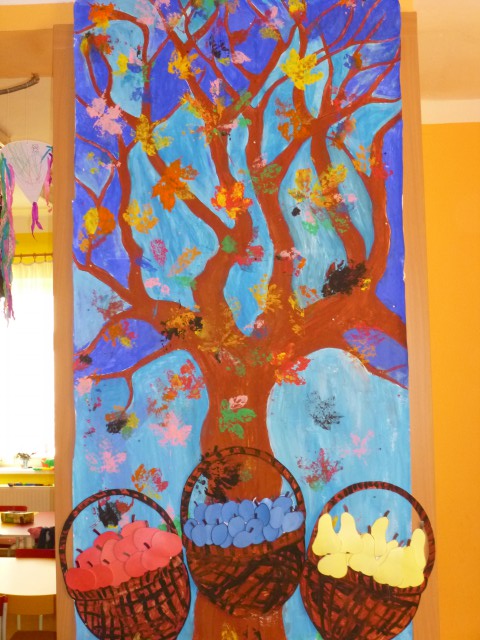 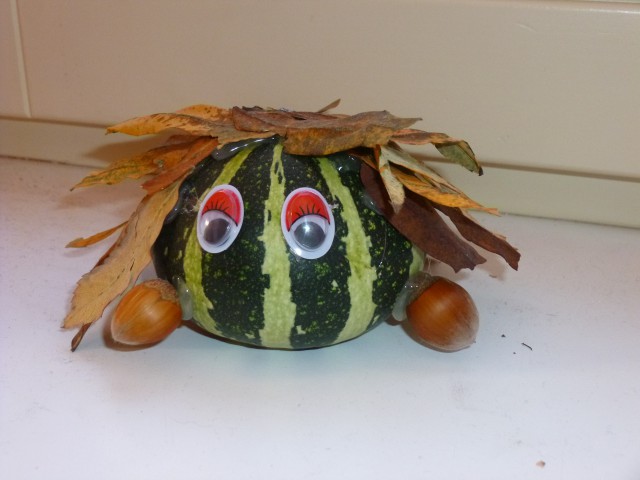 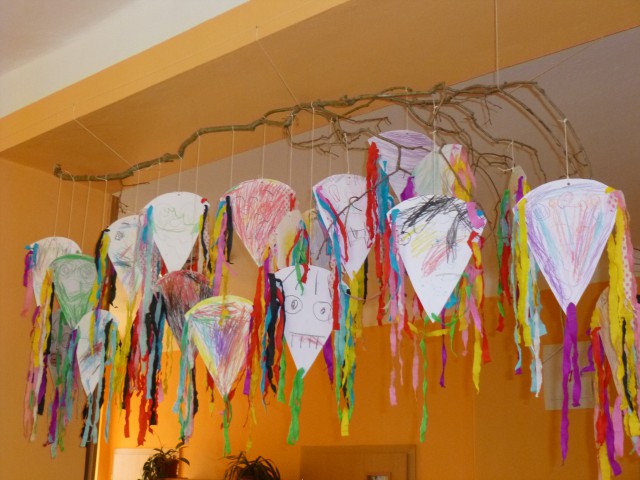 KDYŽ ZAKLEPE ZIMA NA DVEŘEČasový rozsah přibližně: 13 týdnůCharakteristika hlavního smyslu tohoto integrovaného bloku:Počasí zimního období, sníh a jeho vlastnosti, stavba sněhuláků, bobování, výlet do přírody, hledání lesních zvířátek podle stop, krmení ptáčků. Seznámení s lidovými tradicemi a zvyky, rozvíjení dětské fantazie, tvořivosti, estetického cítění (Mikuláš, vánoce, masopust). Pečení vánočního cukroví, zdobení stromečku v MŠ, tvoření s rodiči apod. Dále se věnujeme logopedickým hrátkám. Podnikáme pěší výlety. Navštívíme s předškoláky ZŠ, podíváme se na svoje kamarády, společně si zahrajeme na školu. Vyrobíme si masky a oslavíme masopust. Věnujeme se zdravému životnímu stylu – zdravá strava, pohyb (školka bruslení).Vzdělávací nabídkaupevňovat mezilidské vztahypříprava na vánoční besídkupečení cukroví ve školcepozorování zimní přírody, sledování změnrozvíjet tělesnou zdatnost, obratnost, obohacovat poznání a citový život o společné zážitky např. při bobování, koulování…rozvíjet slovní zásobu, vyjadřovací schopnost, výslovnostrozvíjet paměť, představivostrozvíjet jemnou a hrubou motorikuzimní sportyznát své jméno, adresu – příprava k zápisu do ZŠmanipulační činnostikonstruktivní a grafické činnostivýtvarné a pracovní činnostismyslové a psychomotorické hry, hudebně pohybové hryartikulační, řečové, sluchové a rytmické hry, logopedické chvilky, dechová cvičení,hrátky s flétničkouCíle a záměryDítě a jeho těloposilování zdraví dětí, správného tělesného rozvoje – pobyt na zdravém zimním vzduchuzdokonalování dovedností v oblasti hrubé i jemné motoriky (koordinace ruky a oka, koordinace a rozsah pohybu, dýchání apod.)správné držení tužkyDítě a jeho psychikarozvíjení slovní zásobysoustředění na danou činnost a její dokončenírozvíjení schopnosti kooperacerozvíjení fantazie, tvořivostirozvíjení empatieDítě a ten druhýrozvíjení kooperativních dovednostírozvíjení chápání osobnostních odlišností mezi lidmiDítě a společnostvytvoření povědomí o existenci ostatních kultur a národnostídodržování pravidel třídy a celé MŠDítě a světlidové tradice – Mikuláš, Vánoce, Tři králové, masopustrozvíjení úcty k životu ve všech jeho formáchOčekávané výstupy:Dítě a jeho tělodítě umí pojmenovat části těla, některé orgány, zná základní pojmy týkající se zdraví, pohybu a sportudítě má povědomí o tom, že pobyt venku přispívá k posilování zdravídítě rozlišuje, co zdraví prospívá a co naopak škodídítě umí vědomě napodobit pohyb, používat různé pomůcky a náčinídítě získává pohybovou zdatnostDítě a jeho psychikadítě umí vyprávět jednoduché příběhydítě se dokáže soustředit a udržet pozornostdítě dovede komunikovat, pojmenovat problémdítě má smysl pro povinnost a pořádek (každá hračka má své místo)dítě chápe základní matematické pojmydítě chápe slovní vtip a humordítě dokáže ovládat svoje city ve známých a opakujících se situacích a přizpůsobovat jim své chováníDítě a ten druhýdítě přirozeně vnímá osobnostní odlišnosti mezi lidmidítě umí spolupracovat s dospělým, obrátit se o pomoc, o radudítě vyhledává partnera pro hru, domlouvá se, rozděluje a mění herní roledítě užívá neverbální komunikaci (gesta, úsměv, řeč těla)Dítě a společnostdítě dodržuje společně vytvořená pravidladítě chápe funkci rodiny a jejích členůdítě rozlišuje společensky nežádoucí chování, vnímá, co je lež, nespravedlnost, ubližováníDítě a světdítě si osvojilo poznatky o lidových tradicích a zvycíchdítě se umí vyjadřovat zpěvem, hudebně pohybovou činnostídítě ví, co je škodlivé a nebezpečné (nástrahy přírody) - vítr, déšť, mráz, záplavy, požár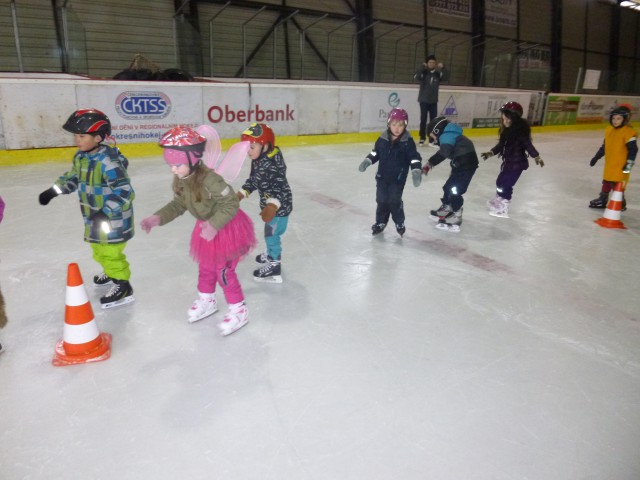 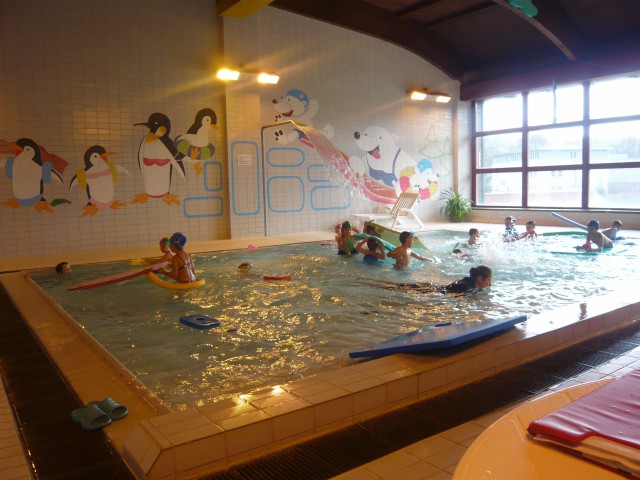 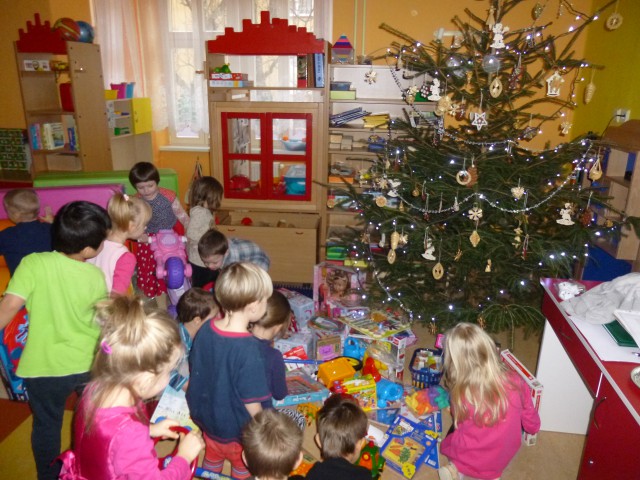 KDYŽ ROZTAJE SNÍH A PROBUDÍ SE JAROČasový rozsah přibližně: 12 týdnůCharakteristika hlavního smyslu tohoto integrovaného bloku: Již název tématu vypovídá o probuzení přírody. Sama příroda nám přichystá řadu pozorování a činností, které s ní souvisí. Využíváme rozmanité výtvarné techniky, práci s různými druhy materiálů, barvou i přírodninami. Zahrada nabízí činnosti spojené s pohybem, pozorováním a experimentováním. Pečujeme o bylinkovou zahrádku. Nasloucháme zvukům v přírodě, vnímání změny počasí, rozvíjíme environmentální výchovu dítěte. Vnímáme nový život – mláďata, ptáčata. Oslavíme Dne Země, zaměříme se na ochranu prostředí, ve kterém žijeme (recyklace, třídění odpadu, čištění okolí). Pro tento integrovaný blok bude maximálně využita příroda v okolí mateřské školy a zahrada školy. Velikonoční tradice, výstavka a společné tvoření s rodiči a dětmi budou oslavou svátků velikonočních. Svátek matek přinese mnoho zážitků a bude dobrou inspirací pro podtéma „rodina“ a vše, co souvisí (rodiče, jejich profese, sourozenci, prarodiče, chování, poznání vlastní identity, vzájemné vztahy a tolerance). Budeme poznávat naše město - řeku, potok, náměstí, kulturní památky a dopravní prostředky.Vzdělávací nabídkaosvojit si základní poznatky o jarní přírodě, vytvářet k přírodě kladný vztahprobudit v dětech touhu objevovat nové, pozorovat, chránit přírodupoznat život zvířat v přírodě (domácí, divoká)seznámit děti se životem některých ptákůrozvíjení časoprostorové orientaceseznámení se skladbou dne, týdne, rokuseznámení s lidovými tradicemi (velikonoce)dopravní prostředkyseznámení s vlastním tělemrodina (svátek matek)lokomoční pohybové schopnostinámětové hry a činnostipopsat situacihry a aktivity na téma dopravyorientace v prostoruchápat číselné a matematické pojmyCíle a záměryDítě a jeho tělorozvíjení fyzické zdatnosti – pohyb na zahradě, v okolí MŠ, plavecká školavytváření zdravých životních návyků a postojů jako základů zdravého životního stylukoordinace ruky a okazvládání sebeobsluhyDítě a jeho psychikasledování a vyprávění příběhuvnímání a rozlišování pomocí všech smyslůchápání prostorových pojmů, elementární časové pojmykreativní myšleníprojevování zájmu o knihy, četbupozitivní i negativní hodnocení, sebehodnoceníuvědomění si samostatnosti, orientace ve skupiněDítě a ten druhýspolupráce s ostatnímiuvědomění si svých práv ve vztahu k druhémurespektování potřeb druhýchDítě a společnostvnímání uměleckých a kulturních podnětůtradice jarních svátkůpoznávání kulturních památek našeho městaDítě a světpoznávání našeho města a okolí MŠpomáháme pečovat o okolní životní prostředíOčekávané výstupyDítě a jeho tělodítě rozeznává jednotlivé části těladítě napodobí pohyb podle vzoru, pokynudítě koordinuje lokomoci a další polohy a pohyby těladítě dokáže sladit pohyb s rytmem a hudboudítě upřednostňuje užívání pravé či levé ruky při kreslení či v jiných činnostechdítě drží správně tužkudítě samostatně pečuje o osobní hygienu – použít toaletní papír, splachovací zařízení, umyje si ruce, umí používat kapesníkDítě a jeho psychikadítě dovede vést dialogdítě dokáže vyprávět jednoduchý příběhdítě si dokáže zapamatovat a později vybavitdítě chápe základní matematické pojmydítě se orientuje v časoprostorudítě registruje změny ve svém okolídítě rozlišuje roční období a základní časové období – ráno, poledne, večer, dnes, zítra, včeradítě ovládá své citydítě dokáže dokreslit chybějící část obrázku, sestavit části v celekdítě se dokáže podepsat, napodobit písmenkaDítě a ten druhýdítě spolupracuje při hře i jiných aktivitáchdítě umí požádat dospělého o pomocdítě je empatické, všímá si potřeb druhých, pomáhádítě zná adresu svého bydlištědítě ví, jak se jmenuje město, ve kterém bydlíDítě a společnostdítě umí pojmenovat povahové vlastnostidítě umí vyjmenovat členy své rodinydítě umí vyjádřit a zhodnotit své prožitky – co se líbilo, co ne, co je zajímavé, překvapivé apod.Dítě a světdítě je seznámeno s jarní přírodoudítě se orientuje v okolí MŠdítě je citlivé k přírodě i věcemdítě pečuje o prostředí, ve kterém žije – třídění odpadu, zahrada, třída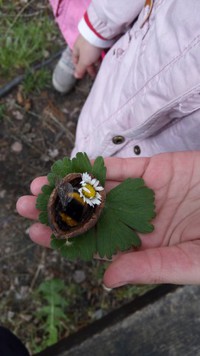 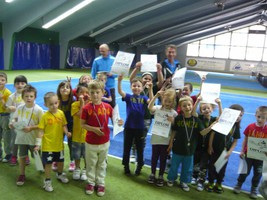 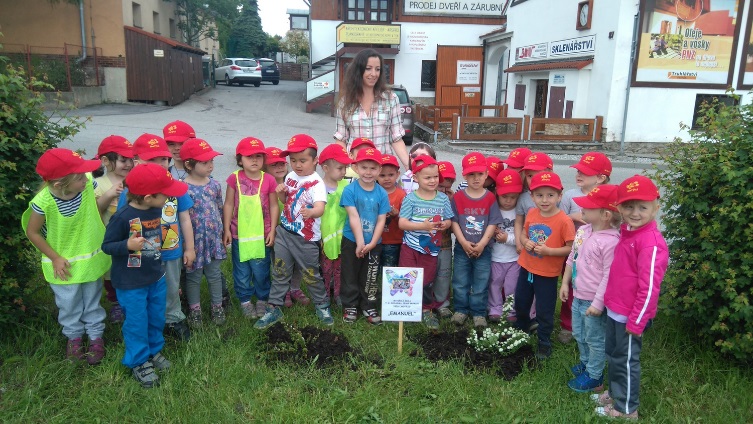 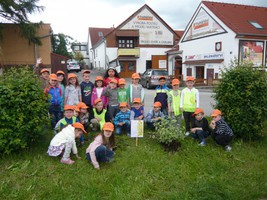 KDYŽ PŘIJDE LÉTO A S NÍM PRÁZDNINYČasový rozsah přibližně: 5 týdnůCharakteristika hlavního smyslu tohoto integrovaného bloku:V tomto integrovaném bloku se budeme věnovat přicházejícímu létu. Seznámíme se s tradicí Slavností pětilisté růže. V tomto období maximálně využíváme školní zahrady a pohybu v přírodě. Jezdíme na školní výlety, pořádáme rozloučení s předškoláky. Připravujeme se na prázdniny. Uvědomujeme si nebezpečí, která nás v letních měsících mohou potkat – úrazy, včelí a vosí žihadlo. Budeme si povídat, jak předcházet úrazům. Zařadíme hry s dopravní tématikou.Vzdělávací nabídkanaše město – seznámení s historií, tradice, slavnosti pětilisté růžeškolní výletuvědomovat si nebezpečí, se kterými se dítě může ve svém okolí setkatspolečné diskuze, rozhovory, vyprávěníhry na orientaci v prostoruzdravotně zaměřené činnosti – vyrovnávací, protahovací, uvolňovací, dechová, relaxačnípočasí a jeho nástrahygrafomotorická cvičeníMDDrozlučka s předškolákypříprava na prázdninyCíle a záměryDítě a jeho těloosvojení si poznatků o těle a jeho zdraví, o pohybových činnostech a jejich kvalitěvytváření zdravých životních návykůuvědomění si vlastního tělauvědomění si nebezpečí úrazuchováme se obezřetně při setkání s cizími a neznámými osobamiDítě a jeho psychikarozvíjení, zpřesňování a kultivace smyslového vnímánírozvíjení pamětislovně – logické (pojmové myšlení)poznávání sebe sama – získání sebedůvěry, osobní spokojenostiorientace v prostoru, částečně v časeDítě a ten druhýaktivní komunikace dítěte – vyprávět, povídat, naslouchat druhémunaučíme dítě odmítnutí komunikace, která je mu nepříjemnávytváření prosociálních postojů – tolerance, respekt, přizpůsobivostDítě a společnostpoznávání pravidel společenského soužití – uvědomění si, že ne všichni lidé respektují pravidla chováníučení se odmítat společensky nežádoucí chování  - lež, nespravedlnost, ubližování, lhostejnost, agresivita apod.seznamování se světem lidí, kultury, uměnírozvíjení společenského a estetického vkusuDítě a světvytváření pozitivního vztahu k místu, kde žijemeseznamování s tradicemi našeho městapoznávání jiných kulturrozpoznání nebezpečí a různých nástrah  okolního prostředí, přírodyOčekávané výstupyDítě a jeho tělodítě se pohybuje koordinovaně, zvládá jízdu na tříkolce, odstrkovadledítě umí udržet rovnováhu na jedné noze, umí skákat, běhatdítě umí chytat, házet míč, dítě se umí koordinovaně pohybovat v různém přírodním terénu – les, louka, sníh, písek apod.dítě umí napodobit základní geometrické obrazce, různé tvary, písmenadítě si uvědomuje, co je nebezpečnédítě ví, jak se vyhnout nebezpečí -  opatrnost, obezřetnostdítě ví, jak se chovat na chodníku, při přecházení vozovkyDítě a jeho psychikadítě ví, že se lidé dorozumívají i jinými jazyky a že se je lze naučitdítě rozlišuje vpravo, vlevodítě rozlišuje základní časové údajedítě dokáže vyprávět příběhdítě si vybaví, co bylo včera, předevčírem….dítě umí rozlišit a pojmenovat roční obdobíDítě a ten druhýdítě dokáže odmítnout nepříjemnou komunikacidítě aktivně komunikuje s ostatními dětmi, dospělými, dokáže vyjádřit svůj názordítě chápe, že každý je jiný, jinak vypadá, jinak prožívádítě soucítí se slabším, mladším kamarádemdítě umí nabídnout pomocDítě a společnostdítě rozlišuje společensky nežádoucí chovánídítě je schopné přistoupit na jiný názor, porozumět potřebám druhých, přijmout společné návrhy a přizpůsobit sedítě je seznámeno s kulturou v našem městědítě se umí chovat na veřejných vystoupeních, kulturních akcí – divadlo, besídky, výstavyDítě a světdítě se orientuje v okolí MŠdítě zná místo svého bydlištědítě zná svoji adresudítě zná, co je škodlivé, nebezpečnédítě má poznatky o své zemi, městě – zná hlavní město, vlajku, hlavu státu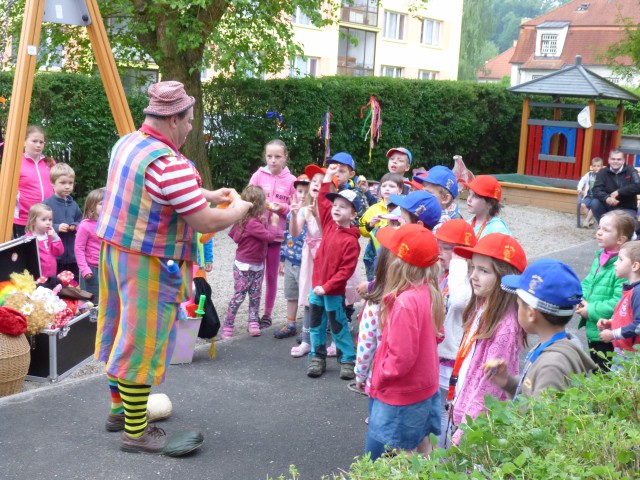 EVALUACE	Evaluační činnost provádíme denně směrem k dítěti, kdy převažuje pochvala a je sledován hlavně kladný prožitek dítěte a zájem o nabízenou činnost.Na závěr projektu (podtématu) je zhodnocen projekt jako celek. Učitelky hodnotí svou práci, jestli nabízené činnosti byly vhodně zvoleny, jestli měly požadovaný přínos a jestli byly splněny dílčí cíle.Výsledky hodnocení jsou velmi důležité pro další projektování, protože na jejich základě můžeme projekty upravovat, obměňovat nebo obměněné opakovat. 	Každé dítě má své portfolio, do které si učitelka zapisuje postoje dítěte, pokroky (vkládá různé výtvory, obrázky) a jiné poznámky, ze kterých lze vyčíst osobnost dítěte a může sledovat změny chování a pokroky s postupujícím věkem. Vždy na počátku nového školního roku (nástupu dítěte do MŠ) každé dítě namaluje strom, dům a postavu. Sledujeme vývoj dítěte od nástupu do MŠ až po jeho odchod do ZŠ. Sledujeme a hodnotíme děti ve všech vzdělávacích oblastech.Jednou za tři roky (max. 4) hodnotíme MŠ jako celek a to ve spolupráci s rodiči, kdy vyplní předtištěné dotazníky ohledně spokojenosti s chodem školy. Také učitelky a provozní zaměstnanci vyplní evaluační dotazník. Ředitelka školy vyhodnotí došlé dotazníky, na jejichž základě zjistíme nedostatky, ale i klady provozu MŠ. Nastavený evaluační systém by měl přinést informaci o naplňování cílů, záměrů školy, měl by ověřit, jaké jsou podmínky školy pro vlastní vzdělávací proces, co je pozitivem a kde se objevují negativa. 	Společně se snažíme o zlepšení kvality výuky, spolupráce s rodiči a vytváření takového prostředí pro děti, kde se budou cítit bezpečně a šťastně. Plán evaluaceSoulad TVP – ŠVP, ŠVP PV – RVP PVPodmínky vzděláváníObsah vzděláváníHodnocení pedagoga včetně sebereflexeVýsledky vzděláváníZávěrečná ustanoveníTento Školní vzdělávací program nahrazuje Školní vzdělávací program vydaný dne 1.1.2015, Čj: MŠ 41/15Platnost:  od 1.9.2016Účinnost: od 1.9.2016							     Mgr. Lucie Pavcová							Ředitelka MŠ T.G.MasarykaCíle ŠVP, TVPJsou děti v naší MŠ šťastné a spokojené? Cítí se bezpečně? Je ŠVP PV v souladu s RVP PV? Rozvíjí ŠVP děti ve všech oblastech vzdělávání? Jsou naplněny záměry vzdělávacího obsahu? MetodyPřehledy o rozvoji dětíFotodokumentaceHospitaceDotazníkyKonzultacePedagogické poradyZpráva hodnocení školyTermín1x ročněOdpovědnostUčitelky, ředitelkaMateriální (věcné) podmínkyMateriální (věcné) podmínky CílMají děti dostatek bezpečných herních prvků na školní zahradě k rozvíjení jejich pohybových schopností? Jsou třídy vybaveny kvalitním dětským nábytkem? Jsou pomůcky a hračky pro děti rozvíjející jejich osobnost a motorickou docilitu? Je školní jídelna dostatečně a v rámci norem EU vybavena kuchyňskými spotřebiči?MetodyZáznamy z kontrolní činnostiDotazníkyZáznamy z pedagogických poradFotodokumentaceTermín1x ročněOdpovědnostVšechny pracovnice MŠPsychosociální podmínky, životosprávaPsychosociální podmínky, životospráva CílRespektujeme potřeby dětí?Zajišťujme kvalitní podmínky pro adaptaci dětí?Spolupracujeme s rodinou?Plníme spotřební koš?Je naše stravování kvalitní?Mají děti dostatečný pitný režim?Mohou se děti při jídle samostatně obsluhovat?MetodyFotodokumentaceKonzultace s pracovnicemi ŠJ a MŠKontrola ŠJDotazníkyMonitoringHospitaceTermínPrůběžněPedagogické a provozní porady – výstup 1x ročněOdpovědnostUčitelkyVšechny pracovnice MŠOrganizaceOrganizace CílPřizpůsobujeme vzdělávací obsah potřebám a přáním dětí?Hledáme možnosti řešení zaměstnání a aktivit pro nespící děti v podmínkách naší MŠ? MetodyMonitoringHospitaceKontrolní činnostDotazníkyZáznamy z pedagogických a provozních poradTermínPrůběžně1x ročněOdpovědnostUčitelkyŘeditelkaŘízení MŠŘízení MŠ CílJsou si všechny pracovnice MŠ vědomy týmové práce?Vytváříme rodinné prostředí v MŠ?MetodyMonitoringHospitacePedagogické poradyTermín1x ročněOdpovědnostUčitelkyŘeditelkaPersonální podmínkyPersonální podmínky CílZískáváme nové možnosti DVPP?Podporujeme pedagogické pracovníky v samostudiu?MetodyKonzultacePrůběžné vzdělávání pedagogických pracovníkůVyužívání projektů EUTermín1X ročněOdpovědnostŘeditelkaZástupkyněVedoucí ŠJSpolupráce s rodiči a veřejnostíSpolupráce s rodiči a veřejností CílZapojujeme rodiče do tvorby ŠVP?Spolupracujeme dostatečně s městskými organizacemi?Jaká je spolupráce se ZŠ, PPP, MP, HSZ….?Pořádáme dostatečné množství programů společně s rodiči?MetodyBesídky pro rodičeSpolečné tvořeníAkce rodiče + děti + MŠRozhovory s rodičiDotazníkyPedagogické a provozní poradyMonitoringTermín1x ročněOdpovědnostUčitelkyŘeditelkaProvozní zaměstnanciRodiče CílObsahuje vzdělávání všech pět oblastí?Jsou témata IB dětem srozumitelná?Je naše vzdělávací nabídka v souladu s dílčími cíli?MetodyMonitoringHospitaceKonzultaceTVPDiagnostické přehledy dětíTermín2x ročně – leden, červenOdpovědnostUčitelkyŘeditelkaPedagogické poradyCílJe autoevaluace pedagogů dostatečná a účinná?MetodyZáznamy v evaluační části TVPHospitaceMonitoringPedagogické poradyTermínPrůběžněOdpovědnostUčitelkyŘeditelkaCílSledujeme individuální pokroky jednotlivých dětí?Přizpůsobujeme vzdělávací nabídku jednotlivým dětem?Naplňujeme v rámci IB očekávané kompetence?MetodyKonzultace učitelekKonzultace s rodičiDiagnostické archyPedagogické poradyTermín2x ročně – leden, červenOdpovědnostučitelky